Publicado en España el 19/03/2017 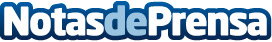 Muerde la Pasta festeja el Día del Padre por todo lo alto Desde hoy, y hasta el 25 de marzo, la compañía reta a sus clientes a compartir una 'Frase Mítica de su padre' y presentar sus fotos 'Con Papá en MLP'
Datos de contacto:Pura de RojasALLEGRA COMUNICACION91 434 82 29Nota de prensa publicada en: https://www.notasdeprensa.es/muerde-la-pasta-festeja-el-dia-del-padre-por_1 Categorias: Gastronomía Comunicación Sociedad Entretenimiento Recursos humanos http://www.notasdeprensa.es